.Der Tanz beginnt mit dem Einsatz des Gesangs.Chassé r, rock back, ½ turn r, ½ turn r, shuffle forwardTag/Restart: In der 4. Runde - Richtung 3 Uhr - hier abbrechen, die Brücke tanzen und dann von vorn beginnenStep, pivot ½ l, heel & heel-¼ turn r-stomp, kick, coaster stepRock forward, shuffle back turning ½ l, walk 2, shuffle forwardStep, pivot ¼ r, cross-side-heel & jazz box turning ¼ rWiederholung bis zum EndeTag/Brücke (nach Ende der 8. Runde - 3 Uhr)Stomp forward, heel bouncesQuelle: www.get-in-line.deWhat I Am (de)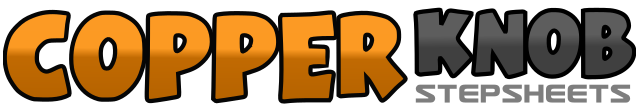 .......Count:32Wand:4Ebene:Improver.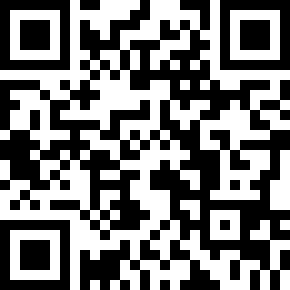 Choreograf/in:Silvia Schill (DE) - November 2018Silvia Schill (DE) - November 2018Silvia Schill (DE) - November 2018Silvia Schill (DE) - November 2018Silvia Schill (DE) - November 2018.Musik:What I Am - Kevin MainesWhat I Am - Kevin MainesWhat I Am - Kevin MainesWhat I Am - Kevin MainesWhat I Am - Kevin Maines........1&2Schritt nach rechts mit rechts - LF an rechten heransetzen und Schritt nach rechts mit rechts3-4Schritt nach hinten mit links - Gewicht zurück auf den RF5-6½ Drehung rechts herum und Schritt nach hinten mit links - ½ Drehung rechts herum und Schritt nach vorn mit rechts7&8Schritt nach vorn mit links - RF an linken heransetzen und Schritt nach vorn mit links1-2Schritt nach vorn mit rechts - ½ Drehung links herum auf beiden Ballen, Gewicht am Ende links (6 Uhr)3&Rechte Hacke vorn auftippen und RF an linken heransetzen4&Linke Hacke vorn auftippen, ¼ Drehung rechts herum und LF an rechten heransetzen (9 Uhr)5-6RF neben linkem aufstampfen (ohne Gewichtswechsel) - RF nach vorn kicken7&8Schritt nach hinten mit rechts - LF an rechten heransetzen und kleinen Schritt nach vorn mit rechts1-2Schritt nach vorn mit links - Gewicht zurück auf den RF3&4¼ Drehung links herum und Schritt nach links mit links - RF an linken heransetzen, ¼ Drehung links herum und Schritt nach vorn mit links (3 Uhr)5-6Schritt nach vorn mit rechts (mit der rechten Hand an den Hut fassen, etwas in die Knie gehen) - Schritt nach vorn mit links (rechte Hand bleibt am Hut, wieder aufrichten)7&8Schritt nach vorn mit rechts (rechte Hand wieder vom Hut nehmen) - LF an rechten heransetzen und Schritt nach vorn mit rechts1-2Schritt nach vorn mit links - ¼ Drehung rechts herum auf beiden Ballen, Gewicht am Ende rechts (6 Uhr)3&LF über rechten kreuzen und kleinen Schritt nach rechts mit rechts (etwas nach hinten)4&Linke Hacke schräg links vorn auftippen und LF an rechten heransetzen5-6RF über linken kreuzen - ¼ Drehung rechts herum und Schritt nach hinten mit links (9 Uhr)7-8Schritt nach rechts mit rechts - Schritt nach vorn mit links1-4RF vorn aufstampfen (ohne Gewichtswechsel) - Rechte Hacke 3x heben und senken